Tithe Barn Primary SchoolPE Premium 2022-23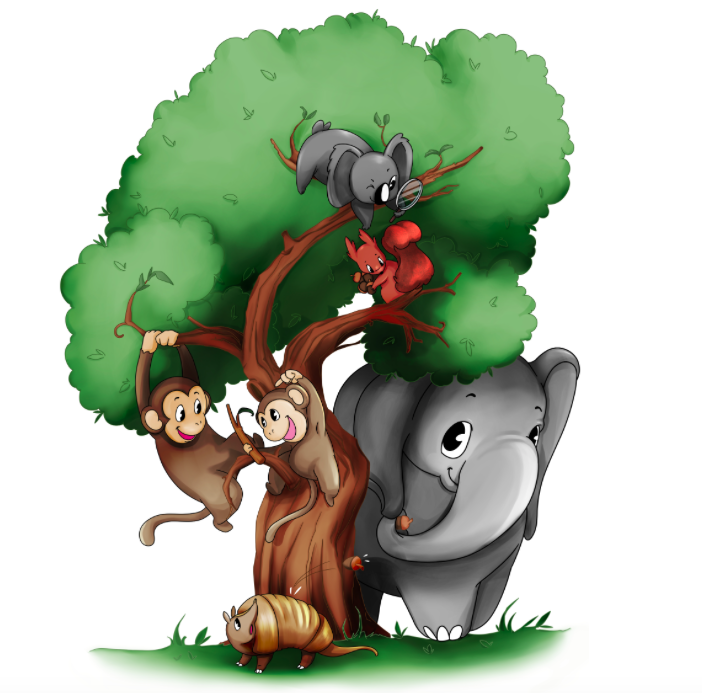 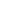 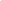 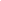 Total amount carried over from 2021/22£2000Total amount allocated for 2021/22£17,780How much (if any) do you intend to carry over from this total fund into 2022/23?£2,000Total amount allocated for 2022/23£17,780Total amount of funding for 2022/23. To be spent and reported on by 31st July 2023.£19,780Meeting national curriculum requirements for swimming and water safety.N.B. Complete this section to your best ability. For example, you might have practised safe self-rescue techniques on dry land which you can then transfer to the pool when school swimming restarts.Due to exceptional circumstances priority should be given to ensuring that pupils can perform safe self rescue even if they do not fully meet the first two requirements of the NC programme of study 28 children in the year group including 2 children with EHCPs (7%)What percentage of your current Year 6 cohort swim competently, confidently and proficiently over a distance of at least 25 metres?N.B. Even though your pupils may swim in another year please report on their attainment on leaving primary school at the end of the summer term 2022.Please see note above75%What percentage of your current Year 6 cohort use a range of strokes effectively [for example, front crawl, backstroke and breaststroke]?Please see note above75%What percentage of your current Year 6 cohort perform safe self-rescue in different water-based situations?83%Schools can choose to use the Primary PE and sport premium to provide additional provision for swimming, but this must be for activity over and above the national curriculum requirements. Have you used it in this way?NoAcademic Year: 2022/23Total fund allocated:Date Updated:Date Updated:Key indicator 1: The engagement of all pupils in regular physical activity – Chief Medical Officers guidelines recommend that primary school pupils undertake at least 30 minutes of physical activity a day in schoolKey indicator 1: The engagement of all pupils in regular physical activity – Chief Medical Officers guidelines recommend that primary school pupils undertake at least 30 minutes of physical activity a day in schoolKey indicator 1: The engagement of all pupils in regular physical activity – Chief Medical Officers guidelines recommend that primary school pupils undertake at least 30 minutes of physical activity a day in schoolKey indicator 1: The engagement of all pupils in regular physical activity – Chief Medical Officers guidelines recommend that primary school pupils undertake at least 30 minutes of physical activity a day in schoolPercentage of total allocation:Key indicator 1: The engagement of all pupils in regular physical activity – Chief Medical Officers guidelines recommend that primary school pupils undertake at least 30 minutes of physical activity a day in schoolKey indicator 1: The engagement of all pupils in regular physical activity – Chief Medical Officers guidelines recommend that primary school pupils undertake at least 30 minutes of physical activity a day in schoolKey indicator 1: The engagement of all pupils in regular physical activity – Chief Medical Officers guidelines recommend that primary school pupils undertake at least 30 minutes of physical activity a day in schoolKey indicator 1: The engagement of all pupils in regular physical activity – Chief Medical Officers guidelines recommend that primary school pupils undertake at least 30 minutes of physical activity a day in school%IntentImplementationImplementationImpactTo provide additional opportunities for physical activity during the primary school day.Daily mile/ stride and chatBikeability Years 5/6Weekly Dance sessions for all children for a half term.Targeted Fitness sessions for Year 6Footytotz – weekly small group sessions for ReceptionTennis coaching (Spring term) for Years 3 and 4Opportunities through Shapes AllianceHalf termly – Forest Schools’ sessions.Sports DayPriestnall Sports session (Summer term)£1,330£1050£1,520£350£2300£4191Improved fitness and concentration first thing in Year 5/6See Pupil VoiceAll children have participated in Weekly Dance sessions for their allocated half term and learnt a routine as a class.Year 6 have been able to measure their own achievement as a result of the weekly fitness sessions.See Pupil VoiceYears 3 and 4 have enjoyed their weekly tennis sessions. Year 3 and 4 also enjoyed participating in the SHAPES tennis tournament; Year 4 progressed to the final and came second overall.  Sports Day had a positive impact on organisation and leadership of the Year 6 children as team captains and the inclusion of SEND children. Parental emails54% overallTo provide children with opportunities to be active during lunch time and play times.Football/sportsman ship sessions for Years 3-6 at lunchtime. ( 2 sessions per week)KS1 games at lunchtime (2 sessions per week)Skipping workshop for children and middays.Sports Ambassadors- selected children from KS2 trained in the playing of games and then facilitating lunch times.£3,481£325This has had a great impact on the inclusion of girls within football, particularly in KS2. This has also had a positive impact on sportsmanship, particularly within KS2.See Pupil VoiceThe children enjoyed the skipping workshop and several bought their own skipping ropes for use outside of school as a result. The middays skipping workshop has been delayed to link in with Playground ambassadors for 2023-2024 plans. Sports Ambassador Training will be available from SHAPES for LKS2 on 28/9/2322% overallTo be physical active before and after school (wrap around).After school Netball Club Years 5/6Stay and Play – includes outdoor activity each day.Active travel- WOW travel trackers.£638.87Years 5 and 6 have enjoyed netball club weekly for 5 out of the 6 terms this academic year. They have participated in skills drills and matches and it has been fully attended every week. This included a link up with Priestnall, which saw two regular Year 8 helpers help coach in warm ups, skills and match participation. Stay and Play continued to provide outdoor activities and purchased suitable equipment for its exclusive use to fully facilitate this.   Children have completed and attained badges for regular active travel to school by either walking, cycling, scootering or park and stride.  Key indicator 2: The profile of PESSPA being raised across the school as a tool for whole school improvementKey indicator 2: The profile of PESSPA being raised across the school as a tool for whole school improvementKey indicator 2: The profile of PESSPA being raised across the school as a tool for whole school improvementKey indicator 2: The profile of PESSPA being raised across the school as a tool for whole school improvementPercentage of total allocation:Key indicator 2: The profile of PESSPA being raised across the school as a tool for whole school improvementKey indicator 2: The profile of PESSPA being raised across the school as a tool for whole school improvementKey indicator 2: The profile of PESSPA being raised across the school as a tool for whole school improvementKey indicator 2: The profile of PESSPA being raised across the school as a tool for whole school improvement%IntentImplementationImplementationImpactYour school focus should be clear what you want the pupils to know and be able to do and aboutwhat they need to learn and toconsolidate through practice:Make sure your actions to achieve are linked to your intentions:Funding allocated:Evidence of impact: what do pupils now know and what can they now do? What has changed?:Sustainability and suggested next steps:To provide a diverse range of opportunities and raise children’s awareness of different physical activities.Summer of Sport- children across school to take part in a wide range of activities including- fencing, kayaking, golf, scootfit, etc£1,500 (approx..)The children have enjoyed the opportunity once again to try new sports: fencing (£395) involved the whole school enjoying a class fencing session; Year 2 enjoyed 6 weekly golf sessions £175) which has promoted school links to Heaton Moor Golf Club as children have been inspired to join the club and take lessons; Year 4 have enjoyed 6 weekly kayaking sessions which has promoted physical activity, team work and confidence.   7.6% overall (also included in other key indicators)To raise the profile of physical activity.Sports Ambassadors- selected children from KS2 trained in the playing of games and  then facilitating lunch times.Active travel- WOW travel trackers.Sporting achievements are shared via Twitter and weekly Learning Assemblies.Children who attend local park runs do so in school t-shirts and this is shared on social media.Children attending Special Olympics are celebrated in assembly and via social media.£95Sports Ambassador Training will be available from SHAPES for LKS2 on 28/9/23Children understand WOW travel tracker and are keen to share their active journeys to school.Sporting achievements show cased on social media.Children have run on behalf of the school at events.Show cased Special Olympics.0.5% overallTo develop the provision in EYFS (including continuous provision and approach to learning)Daily Funky Fingers sessionsInterventions for gross and fine motor e.g. Motor Skills United.Children physical active learners through continuous provision opportunities (Both indoors and outdoors)Funky fingers effectively embedded in reception along with KS1 Motor Skills.NATo maintain high standards in swimming.90% proficient in water rescue90% of children swimming 25 metres by the end of KS290% can swim confidently using two strokes or moreHigh standards sustained and additional swimming teacher employed for children with high needs.NAKey indicator 3: Increased confidence, knowledge and skills of all staff in teaching PE and sportKey indicator 3: Increased confidence, knowledge and skills of all staff in teaching PE and sportKey indicator 3: Increased confidence, knowledge and skills of all staff in teaching PE and sportKey indicator 3: Increased confidence, knowledge and skills of all staff in teaching PE and sportPercentage of total allocation:Key indicator 3: Increased confidence, knowledge and skills of all staff in teaching PE and sportKey indicator 3: Increased confidence, knowledge and skills of all staff in teaching PE and sportKey indicator 3: Increased confidence, knowledge and skills of all staff in teaching PE and sportKey indicator 3: Increased confidence, knowledge and skills of all staff in teaching PE and sport%IntentImplementationImplementationImpactconsolidate through practice:To develop the staff knowledge and confidence with the teaching  of dance.Stars Academy delivering dance curriculum from Reception to Year 6.Rainbow Pod having specialist teaching of danceStaff meeting for Dance workshop£1,050Highly effective provision, particularly for the Rainbow Pod. 5% (also included in other key indicators)To develop staff knowledge and abilities at adapting the PE curriculum for SEND children.SEND staff meeting – LUSUUpdating staff knowledge and refresher for some staff£325See survey1.6% To develop high quality teaching and assessment of PE.Staff using PE Passport for curriculum.Training session on how to use it.Follow up session on assessing PEAudit and review PE Equipment and resources.£495Staff have actively used the lesson planning to assist with teaching PE across the school following the PE Passport training session.Follow up session to be arrangement to learn how to use PE passport effectively as an assessment tool.  PE audit of equipment taken to ensure all equipment available to teach PE across all year groups. This is to be undertaken again to ensure that sufficient equipment is available to support the development target of playground ambassadors whilst maintaining full sets of equipment of the teaching of PE across the school. 2.5% overall Key indicator 4: Broader experience of a range of sports and activities offered to all pupilsKey indicator 4: Broader experience of a range of sports and activities offered to all pupilsKey indicator 4: Broader experience of a range of sports and activities offered to all pupilsKey indicator 4: Broader experience of a range of sports and activities offered to all pupilsPercentage of total allocation:Key indicator 4: Broader experience of a range of sports and activities offered to all pupilsKey indicator 4: Broader experience of a range of sports and activities offered to all pupilsKey indicator 4: Broader experience of a range of sports and activities offered to all pupilsKey indicator 4: Broader experience of a range of sports and activities offered to all pupilsIntentImplementationImplementationImpactTo provide a diverse range of opportunities and raise children’s awareness of different physical activities.Summer of Sport- children across school to take part in a wide range of activities including- fencing, kayaking, golf, scootfit, etc£1500See Pupil Voice 7.6% (also included in other key indicators)To review our provision for extra-curricular activities.Review range on offer and enhance.Establish netball club and gymnastics.Summer of Sport activitiesBefore and After School Club.Skipping WorkshopTargeted holiday clubs for children who need to develop their physical activity levels.£638.87£1500£325Children have access to Multi sports and netball clubs.Pilot holiday club for SEND: TC attending All Stars in the holiday with 1:1 support. If successful, replicate for other children going forward.  12% (also included in other key indicators)To review the provision for SEND children.SEND staff meeting – LUSUUpdating staff knowledge and refresher for some staffParent workshop for SEND children- led by LUSUAll children to take part in Sports Day.Celebrate children who participating in the SEND Olympics.£325Via ShapesStaff undertook an effective LUSU session to ensure SEND children are fully included in PE across the school. This knowledge was also used effectively in terms of providing Sports Day events that were adapted and inclusive to SEND children.  1.6% To target inactive children.Daily mile for all childrenYear 6 weekly fitness sessions (PE teacher)Lunchtime activitiesSports Ambassadors to promote fitness.All children complete the daily mile NAKey indicator 5: Increased participation in competitive sportKey indicator 5: Increased participation in competitive sportKey indicator 5: Increased participation in competitive sportKey indicator 5: Increased participation in competitive sportPercentage of total allocation:Key indicator 5: Increased participation in competitive sportKey indicator 5: Increased participation in competitive sportKey indicator 5: Increased participation in competitive sportKey indicator 5: Increased participation in competitive sport%IntentImplementationImplementationImpactTo review games participation.Participate in annual tennis competitions.Years 5/6 Priestnall competitionExplore opportunities for competitive sports.Shape AllianceVia ShapesEnhanced the provision and taken part in competitions for football and tennis in KS2.Increase participation in netball competitions now that the netball club is established. Increase participation in KS1  NATo develop stronger links with the local community clubsYears 3/ 4 lessons at Heaton’s Tennis ClubSummer of Sport to be supported by Rugby Club , Golf Club and Venture Out.£1500 (Summer of Sport)The school has strong links with West Heaton Tennis Club – children have joined the club and actively participate in tennis lessons outside school. Children have joined Heaton Moor golf club as a result of the weekly golfing sessions enjoyed by Year 2.   7.6% (also included in other key indicators)Signed off bySigned off byHead Teacher:Katherine MuncasterDate:September 2022Subject Leader:Sharan Fitzgerald Date:September 2022Governor:Trudy McLindonDate:September 2022ReviewedJuly 2023